793 METEF Fuarı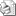 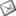 Sayı     : 2009/ 7932009 yılı Mesleki ve Teknik Eğitim Fuarı ( METEF ) 28 – 29 - 30 Mayıs 2009 tarihlerinde İzmir Kültürpark Fuar Alanı 2 No.lu holde gerçekleştirilecektir.  Birliğimiz tarafından desteklenen, mesleki eğitim veren odalarımızla birlikte katılım sağlanan ve Ahilik Çarşısının da yer alacağı Fuarın ilgililerce ziyaret edilmesinde yarar görülmektedir.28 Mayıs 2009 Perşembe günü saat:10:00’da yapılacak Fuar açılışına ve düzenlenecek etkinliklere Oda Başkan ve yöneticileri olarak katılımınız ve konunun üyelerinize duyurulması hususunda gereğini rica ederiz.  Özcan KILKIŞ                                                                                             Hilmi KURTOĞLUGenel Sekreter                                                                                                Başkan Vekili